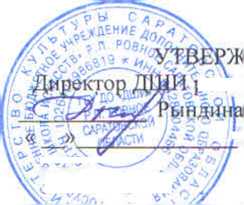 ПРИНЯТО                                                                                                                УТВЕРЖДАЮна Педагогическом Совете                                                                Директор ДШИ р.п.Ровноеот  27.08.2021г.                                                                              _________  Рындина О. Н.    Протокол № 1                                                                                    « __»______________20 _г.ПЛАН учебно-воспитательной, методической, культурно-просветительской работы ГБУ ДО «Детская школа искусств» р.п. Ровное Саратовской областина 2021-2022 учебный год.№Мероприятия Сроки исполненияОтветственный 1 23.Цели, задачи, приоритетные направления деятельности ДШИ на текущий учебный год.Изучение современных технологий проектирования и управления системы, направленной на углубление профессионально- педагогической ориентации, формированию устойчивого интереса к музыкально- художественному и театральному творчеству.Совершенствование системы повышения квалификации преподавателей школы.Информационно - методическое обеспечение деятельности школы.Организация работы по поддержке одарённых детей.Укрепление материально- технической базы школы.Организационно - педагогическая работа.Заседания Педагогического Совета.Проведение совещаний при директоре.Производственные собрания.Заседания отделов.Организация внутришкольного контроля (проверка планов работ, классных журналов, личных карточек учащихся, посещение уроков руководством школыУчебная работа.Утверждение индивидуальных планов учащихся.Утверждение календарно-тематических планов.Утверждение планов отделений ДШИ.Отделение «Фортепиано»Промежуточная аттестация по дополнительной предпрофессиональной общеобразовательной программе в области музыкального искусства:1 классСпециальность и чтение с листаАкадемический концертЭкзаменСольфеджиоКонтрольный урок2 классСпециальность и чтение с листаАкадемический концертЭкзаменСольфеджиоКонтрольный урок3 классСпециальность и чтение с листаТехнический зачётАкадемический концертЭкзаменАнсамбльЗачётСлушание музыкиЗачётСольфеджиоКонтрольный урок4 классСпециальность и чтение с листаТехнический зачётАкадемический концертЭкзаменАнсамбльЗачётСольфеджиоКонтрольный урок5 классСпециальность и чтение с листаТехнический зачётАкадемический концертЭкзаменАнсамбльзачётКонцертмейстерский классЗачётСольфеджиоКонтрольный урокМузыкальная литератураКонтрольный урок7 классСпециальность и чтение с листаТехнический зачётАкадемический концертЭкзаменАнсамбльзачётКонцертмейстерский классЗачётСольфеджиоКонтрольный урокМузыкальная литератураКонтрольный урокЭкзамен6. Приемные экзамены.7. Классные концерты преподавателей:«Мы – музыканты»«Весенний букет» 1 класс8. Сольные концерты учащихся.9. Сдача педагогического минимума.Отделение «Народные инструменты»Промежуточная аттестация по дополнительной предпрофессиональной общеобразовательной программе в области музыкального искусства:Отделение «Хореографическое творчество»Дополнительная  предпрофессиональная общеобразовательная программа в области хореографического искусства «Хореографическое творчество»1кл /8 л.о.Ритмикаконтрольный урокконтрольный урокТанецконтрольный урокконтрольный урокГимнастикаконтрольный урокконтрольный урокСлушание музыки и музыкальная грамотаконтрольный урокПодготовка концертных номеровконтрольный урокконтрольный урок2кл /8 л.о./Ритмикаконтрольный урокконтрольный урокТанецконтрольный урокконтрольный урокГимнастикаконтрольный урокконтрольный урокСлушание музыки и музыкальная грамотаконтрольный урокПодготовка концертных номеровконтрольный урок3кл /8 л.о./Классический танецконтрольный урокконтрольный урокПодготовка концертных номеровконтрольный урокконтрольный урокСлушание музыки и музыкальная грамотаконтрольный урок4кл /8 л.о./Классический танецконтрольный урокконтрольный урокПодготовка концертных номеровконтрольный урокСлушание музыки и музыкальная грамотаЭкзаменНародно сценический танецконтрольный урокконтрольный урок1кл /8 л.о.Ритмикаконтрольный урокконтрольный урокТанецконтрольный урокконтрольный урокГимнастикаконтрольный урокконтрольный урокСлушание музыки и музыкальная грамотаконтрольный урокПодготовка концертных номеровконтрольный урокконтрольный урокОтделение «Живопись»Промежуточная аттестация по дополнительной предпрофессиональной общеобразовательной программе в области изобразительного искусства:1 класс (8(9) л. о.) ДПОП.Основы изобразительной грамоты и рисование.Зачёт.Прикладное творчество.Зачет.Лепка.Зачет.Беседы об искусстве.Зачет.-----------------------------------------3 класс (8(9) л. о.) ДПОП.Основы изобразительной грамоты и рисование.Зачет.Прикладное творчество.Зачет.Лепка.Зачет.Беседы об искусстве.Зачет.-----------------------------------------5 класс (8(9) л. о.) ДПОП.Живопись. Зачет.Композиция прикладная.Просмотр.Рисунок.Зачет.Экзамен.Композиция станковая.Зачет.Экзамен.История изобразительного искусства.Зачет.Керамика.Зачет.-----------------------------------------------------6 класс (8(9) л. о.) ДПОПЖивопись. Зачёт.Композиция прикладная.Просмотр.Рисунок.Зачет.Экзамен.Композиция станковая.Зачет.Экзамен.История изобразительного искусства.Зачет.--------------------------------------------------7 класс (8(9) л. о.) ДПОПЖивопись. Экзамен.Композиция прикладная.Просмотр.Рисунок.Зачет.Экзамен.Композиция станковая.Зачет.Экзамен.История изобразительного искусства.Зачет.---------------------------------------------------8 класс (8(9) л. о.) ДПОПЖивопись. Зачет.Композиция прикладная.Просмотр.  Рисунок.Зачет.Композиция станковая.Зачет.------------------------------------------------Выпускные экзамены8 класс (8(9) л. о.) ДПОПЖивопись. Экзамен.Рисунок.Экзамен.Композиция станковая.Экзамен.История изобразительного искусства.Экзамен.------------------------------------------------2-3 класс (3 л. о.) ДОП.Основы изобразительной грамоты и рисование.Экзамен.Лепка.Экзамен.Композиция прикладная.Экзамен.Отделение «Хоровое пение»Промежуточная аттестация по дополнительной предпрофессиональной общеобразовательной программе в области музыкального искусства:1 классЗачёты:Хор:Постановка голоса:Вокальный ансамбль:Сольфеджио:Слушание музыки:Фортепиано:Отделение «Искусство театра»Дополнительная  предпрофессиональная общеобразовательная программа в области театрального искусства 1кл /8 л.о.Ритмикаконтрольный урокконтрольный урокПодготовка концертных номеровконтрольный урокконтрольный урокОсновы актерского мастерства контрольный урокконтрольный урок Беседы об искусстве контрольный урокконтрольный урокхудожественное слово контрольный урок контрольный урок2кл  «Искусство театра»Основы актерского мастерства контрольный урокконтрольный урок Ритмикаконтрольный урокконтрольный урокСлушание музыки контрольный урокконтрольный урокПодготовка концертных номеровконтрольный урокконтрольный урокХудожественное словоконтрольный урокконтрольный урокБеседы об искусстве контрольный урокконтрольный урокСценическое движениеконтрольный урокконтрольный урокОтделение «Музыкальный фольклор»Дополнительная  предпрофессиональная общеобразовательная программа в области музыкального искусства 1кл /8 л.о.Фольклорный ансамбльконтрольный урокМуз. инструментконтрольный урокСольфеджиоконтрольный урокНародное творчествоконтрольный урокФольклорный театрконтрольный урок…………………………………………………...Методическая работа. Областная августовская конференция руководителей образовательных организаций культуры и искусства, выступление директора школы на конференции.Мастер-классы и семинары для преподавателей ДШИСеминары, мастер-классы, конференции и др. мероприятия для преподавателей образовательных учреждений культуры и искусстваОтделение «Фортепиано»1. Методические доклады:«Методика Т.А. Симоновой в классе фортепиано»;«Начальное обучение игры на фортепиано»;«Роль упражнений в занятиях по хору и вокалу в ДШИ»;«Основы звукоизвлечения и слуховой контроль на начальном этапе обучения игре на фортепиано»;«Работа над хоровой техникой в старшем хоре»;«Практические приемы работы над интонационными упражнениями на уроках сольфеджио»;«Оптимальное концертное состояние».2. Открытые уроки:3. Взаимопосещение занятий.4. Классные часы преподавателей:«Вундеркинды в истории музыки»;«Как организовать домашнее задание»;«Виды многоголосья. Полифония»;«Поделись красками осени»;«Крупная форма произведений в репертуаре юного пианиста»;«Музыкальный эрудит» интеллектуальная игра;«Вечная музыка Баха»;«Играем в классику»;«Из истории создания песни «Священная война».Отделение «Хореографическое творчество»Методические доклады«Развитие музыкальности у детей на уроках хореографии»«Хореография как одно из средств эстетического воспитания»“Воспитание детей искусством хореографии”“Особенности преподавания хореографии в сельских ДШИ“Отделение «Живопись»Творческие мастерские для юных художников – учащихся средних классов ДШИ и ДХШ области «Учимся у мастеров»  СОУМЦ СХУ им. А.П. Боголюбова.Творческая мастерская для учащихся выпускных классов ДХШ и ДШИ области «Ступени мастерства» в течение года.Международный день мира. В 1982 году в своей резолюции Генеральная Ассамблея ООН провозгласила Международный день мира как день всеобщего прекращения огня и отказа от насилия. Классный час. Областной мастер– класс как обмен опытом школ левобережья Маркс, Степное, Ровное. «Возможности гипса» и Основные приёмы работы с шерстью. Тема: «Сухое валяние игрушки (или броши)».Областной конкурс творческих работ преподавателей ДХШ и отделений изобразительного искусства ДШИМетодические доклады;1.2.3.4.Отделение «Хоровое пение»«Работа над двухголосием в младшем хоре» «Звуковедение на начальном этапе обучения»  Открытые уроки:«Роль упражнений в занятиях по хору и вокалу в ДШИ»;Отделение «Искусство театра»Методические доклады«Развитие музыкальности у детей на уроках Искусство театра»«История театра  как одно из средств эстетического воспитания»Курсы повышения квалификацииКПК преподавателей хореографии образовательных организаций культуры и искусстваКПК преподавателей фортепиано образовательных организаций культуры и искусстваКПК преподавателей академического и эстрадного вокала, хорового пения и фольклорного искусства образовательных организаций культуры и искусстваКПК преподавателей отделений народных инструментов (баян/аккордеон, домра/ балалайка) образовательных организаций культуры и искусстваРАБОТА С ОДАРЕННЫМИ ДЕТЬМИ И МОЛОДЕЖЬЮ.КОНКУРСЫ, ФЕСТИВАЛИКонкурс юных талантов «Новые имена губернии» под патронатом Губернатора областиПервый региональный этап                                  XIV Международного конкурса детского творчества «Красота Божьего мира»Школьный фестиваль-конкурс фортепианной музыки «Волшебные звуки рояля».ВЫСТАВКИОнлайн-выставкв «Души прекрасные порывы» - ГАУК «СОЦНТ»Выставка –конкурс детского рисунка»Время учиться и время творить» в рамках проекта «Покровские ассамблеи искусств»(филиал СГХМ им. А. Н. РадищеваВыставка работ победителей первого регионального этапа XVII Международного конкурса детского творчества «Красота Божьего мира»КОНЦЕРТНЫЕ ПРОЕКТЫКонцерт по итогам конкурса профессионального мастерства «Призвание» с участием учащихся победителей конкурсаГала-концерт участников X Межрегионального фестиваля «Молодые таланты России» (с вручением Губернаторских стипендий)Гала-концерт победителей конкурса юных талантов «Новые имена Губернии» под патронатом Губернатора Саратовской областиКонцертно-просветительская и внеклассная работа.Концерты в детских садах и общеобразовательной школе.Внутришкольные тематические концерты:«Арбузная фиерия»-День поселка«Посвящение в 1-ки»День пожилого человека «Как молоды мы были».«День учителя»праздничный концертДень Матери «Мамам и бабушкам посвящается».День защитника Отечества «День силы и славы страны».Международный женский день «Мамин праздник наступил»Отчетный концерт.Лекции-концерты: «Роль тематических классных часов в классе фортепиано»- 90 лет со дня рождения советского композитора – песенника, автор музыки к кинофильмам Микаэла Таривердиева;- 115 лет со дня рождения Дмитрия Дмитриевича Шостаковича, (1906-1975), русского композитора, педагога, пианиста, классика мировой музыкальной культуры 20 века;- 180 лет со дня рождения СаввыМамонтова (1841- 1918) – русского мецената, основателя Московской частной русской оперы;- 210-летию со дня рожденияФеренца Листа (1811-1886) – венгеро-немецкого композитора, пианиста, педагога;- 120-летию со дня рожденияВладимира Захарова (1901-1956) - советского композитора – песенника;- 220 лет со дня рождения итальянского композитора Винченцо Беллини (1801-1835);- 220 лет со дня рождениярусского композитора Александра Варламова (1801-1848);- 165 лет со дня рожденияС.И. Танеева (1856- 1915) – русского композитора, пианиста, педагога;- 120 лет со дня рождения советского композитора Михаила Раухвергера (1901-1989);- К 185-летию премьеры оперы М.И.Глинки «Иван Сусанин»;- 100-лет со дня рождения советского, российского трубача, педагога, дирижера Т.А. Докшицера (1921-2005);- «История создания любимых праздничных новогодних песен».- 185 лет со дня рождения русского композитора, пианиста М.А.Балакирева (1837-1910);- 150 лет со дня рожденияАлександра Скрябина (1872-1915) – русского композитора, пианиста;- 225 лет со дня рождения австрийского композитора Франца Шуберта (1797-1828);- 70 лет со дня рождения Валерия Халилова (род. 1952) – дирижера и композитора, народного артиста Российской Федерации;- «День памяти Пушкина»;- 90 лет со дня рождения Мишеля Леграна (1932-2019)–французского джазового пианиста, дирижера, композитора;- к Году народного искусства и нематериального культурного наследия народов «Знакомство с инструментами народного оркестра»;- 230 лет со дня рождения итальянского композитора  Джоаккино Россини (1792-1868);- 100 лет со дня рождения советского композитора Германа Галынина (1922-1966);- 290 лет со дня рожденияавстрийского композитора Йозефа Гайдна (1732- 1809);- «Бела Барток – компазитор, пианист»;- 780 лет со дня победы русских воинов князя Александра Невского над тевтонскими рыцарями на Чудском озере. С.Прокофьев. Кантата «Александр Невский»;- К 70-летию российского композитора, продюсера, радиоведущего Владимира Матецкого-115 лет со дня рождения русского композитора В.П. Соловьева – Седого (1907-1979);- С. Прокофьев «Музыка для детей»;- 180 лет со дня рождения французского композитора Жюля Массне (1842-1912);- К юбилею русского поэта Льва Ошанина (1912-1996). 110 лет со дня рождения;- 150 лет со дня рождения русского певца Леонида Собинова (1872-1934).3. Методическая помощь образовательной школе.4. Методическая помощь детским садам.5. Родительские собрания.Постоянно      20.12.2021г.16.05.2022г.23.05.2022г.20.12.2021г.16.05.2022г.24.05.2022г.21.10.2021г.17.03.2022г.  21.12.2021г.16.05.2022г.20.05.2022г.19.05.2022г.23.05.2022г.21.10.2021г.17.03.2022г.21.12.2021г.17.05.2022г.20.05.2022г.24.05.2022г.21.10.2021г.18.03.2022г.21.12.2021г.17.05.2022г.20.05.2022г.27.12.2021г.24.05.2022г.23.05.2022г.20.12.2021г.23.05.2022г.21.10.2021г.18.03.2022г.21.12.2021г.17.05.2022г.20.05.2022г.27.12.2021г.23.05.2022г.24.05.2022г.23.12.2021г.19.05.2022г.с 15.04.2021г.апрельмайв течение годав течение года21.12.2021г17.05.2022г   20.12.2022г16.05.2022г 23.12.2021г19.05.2022г20.05.2022г 22.12.2021г18.05.2022г21.12.2021г17.12.2021г20.12.2022г16.05.2022г 23.12.2021г19.05.2022г20.05.2022г   22.12.21г.18.05.2022г16.12.2021г19.05.2022г21.12.2021г17.05.2022г20.05.2022г  16.12.2021г19.05.2022г21.12.21г.20.05.2022г 20.05.2022г21.12.2021г17.05.2022г20.12.202116.05.202221.12.202117.05.202224.12.202120.05.202220.05.202122.12.202118.05.202223.05.2022г.19.05.2022г.17.05.2022г.25.05.2022г.23.05.2022г.19.05.2022г.17.05.2022г.25.05.2022г18.05.2022г.25.05.2022г.23.12.2021г.19.05.2022г.24.12.2021г.20.05.2022г.24.05.2022г.23.05.22г.19.05.2022г.20.05.2022г.22.12.2021г.18.05.2022г.28.12.2021г.24.05.2022г.23.05.2022г.23.05.2022г.20.05.2022г.22.12.2021г.18.05.2022г.23.12.2021г.19.05.2022г.24.05.2022г.27.12.2021г.06.05.2022г.21.12.2021г.22.12.2021г.20.05.2022г.24.05.2022г.18.05.2022г.13.05.2022г.16.05.2022г.17.05.2022г.     18.05.2022г20.05.2022г.24.05.2022г24.05.2022г.23.05.2022г13.05.2022г.17.05.2022г.22.12.2021г25.05.2022г  23.12.202125.05.202221.12.202124.05.202223.12.202119.05.202222.12.202125.05.202221.12.202124.05.202225.12.202121.05.202225.12.202121.05.202222.12.202125.05.202225.12.202121.05.2221.12.202124.05.202221.12.202124.05.202220.12.202123.05.202220.21.202123.05.202221.12.202124.05.202221.12.202124.05.202223.12.202119.05.2022………………….сентябрьоктябрьноябрьянварьфевральмартапрельв течение годав течение годаоктябрьоктябрьноябрьноябрьдекабрьдекабрьянварьмартмай1 полугодие2 полугодие1 полугодие2 полугодиев течение годаСОУМЦ, СХУ им.А.П. Боголюбовав течение годаСОУМЦ, СХУ им.А.П.Боголюбова21.09.2127.10.21(ДШИ р.п.Ровное)октябрь 2021 – февраль 2022 ОКДООО СОУМЦНоябрьдекабрьянварьВ течении годаНоябрьФевральсентябрьсентябрьсентябрьсентябрьоктябрьоктябрьноябрьноябрьноябрьдекабрьдекабрьдекабрьдекабрьянварьянварьянварьфевральфевральфевральфевральмартмартмартмартапрельапрельапрельапрельмаймаймайв течение годав течение годаРындина О. Н.Такшаитова Ж.А.Рындина О. Н.Такшаитова Ж. А.Зав. отделамиРындина О. Н.Рындина О. Н., Такшаитова Ж. А. Олехник Л. В.Масленникова И. И.Масленникова И. И.Рындина О. Н., Такшаитова Ж. А. Олехник Л. В.Масленникова И. И.Рындина О. Н., Такшаитова Ж. А. Олехник Л. В.Масленникова И. И.Рындина О. Н., Такшаитова Ж. А. Олехник Л. В.Масленникова И. И.Масленникова И. И.Рындина О. Н., Такшаитова Ж. А. Кожанова Л.ВКожанова Л.ВКожанова Л.ВКожанова Л.ВКожанова Л.В.Кожанова Л.В.Роменская Е.В.Кожанова Л.В.Кожанова Л.В.Кожанова Л.В.Кожанова Л.В.Кожанова Л.В.Кожанова Л.В.Кожанова Л.В.Кожанова Л.В.Роменская  Е.В.Кожанова Л.В.Кожанова Л.В.Кожанова Л.В.Кожанова Л.В.Кожанова Л.В.МасленниковаКожанова Л.В.Кожанова Л.В.Кожанова Л.В.МасленниковаКожанова Л.В.Кожанова  Л.В.Батусова В.П.Батусова В.П.Батусова В.П.Батусова В.П.Батусова В.П.Батусова В.П.Батусова В. П.Батусова В.П.Батусова В.П.Рындина О. Н. Такшаитова Ж. А. Сапаргалиева г. К.Кузнецов Д. А.Рындина О. Н. Такшаитова Ж. А. Гусейнова М. В.Рындина О. Н. Такшаитова Ж. А. Моспанова Е. Я.Рындина О. Н. Такшаитова Ж. А. Чайковская а. Т.………………………Олехник Л.В.Роменская Е.В.Гусейнова М.В.Олехник Л.В.Гусейнова М.В.Масленникова И.И.Макарова С.Ф.Все преподавателиТакшаитова Ж. А.Олехник Л.В.Макарова С.Ф.Олехник Л.В.  Макарова С.Ф.Олехник Л.В.Макарова С.Ф.Олехник Л.В.Олехник Л.В.Олехник Л.В.Кожанова Л.В.Кожанова Л.В.Батусова В.П.Батусова В.П.Сапаргалиева Г.К.Кузнецов Д.А.Кузнецов Д.А.Кузнецов Д.А.Сапаргалиева Г.К.Кузнецов Д.А.Гусейнова М. В. Моспанова Е. Я.Рындина О. Н.Такшаитова Ж. А.Рындина О. Н.Такшаитова Ж. А.Олехник Л.В.Роменская Е.В.Масленникова И.И.Гусейнова М.В.Масленникова И.И.Гусейнова М.В.Гусейнова М.В.Гусейнова М.В.Масленникова И.И.Роменская Е.В.Масленникова И.И.Масленникова И.И.Гусейнова М.В.Роменская Е.В.Масленникова И.И.Гусейнова М.В.Гусейнова М.В.Масленникова И.И.Роменская Е.В.Макарова С.Ф.Роменская Е.В.Гусейнова М.В.Масленникова И.И.Макарова С.Ф.Масленникова И.И.Гусейнова М.В.Роменская Е.В.Макарова С.Ф.Масленникова И.И.Роменская Е.В.Гусейнова М.В.Такшаитова Ж.А.    Олехник Л.В.